中國語文（一）（非華語學生適用）課冊第四課　小牛在哪裏？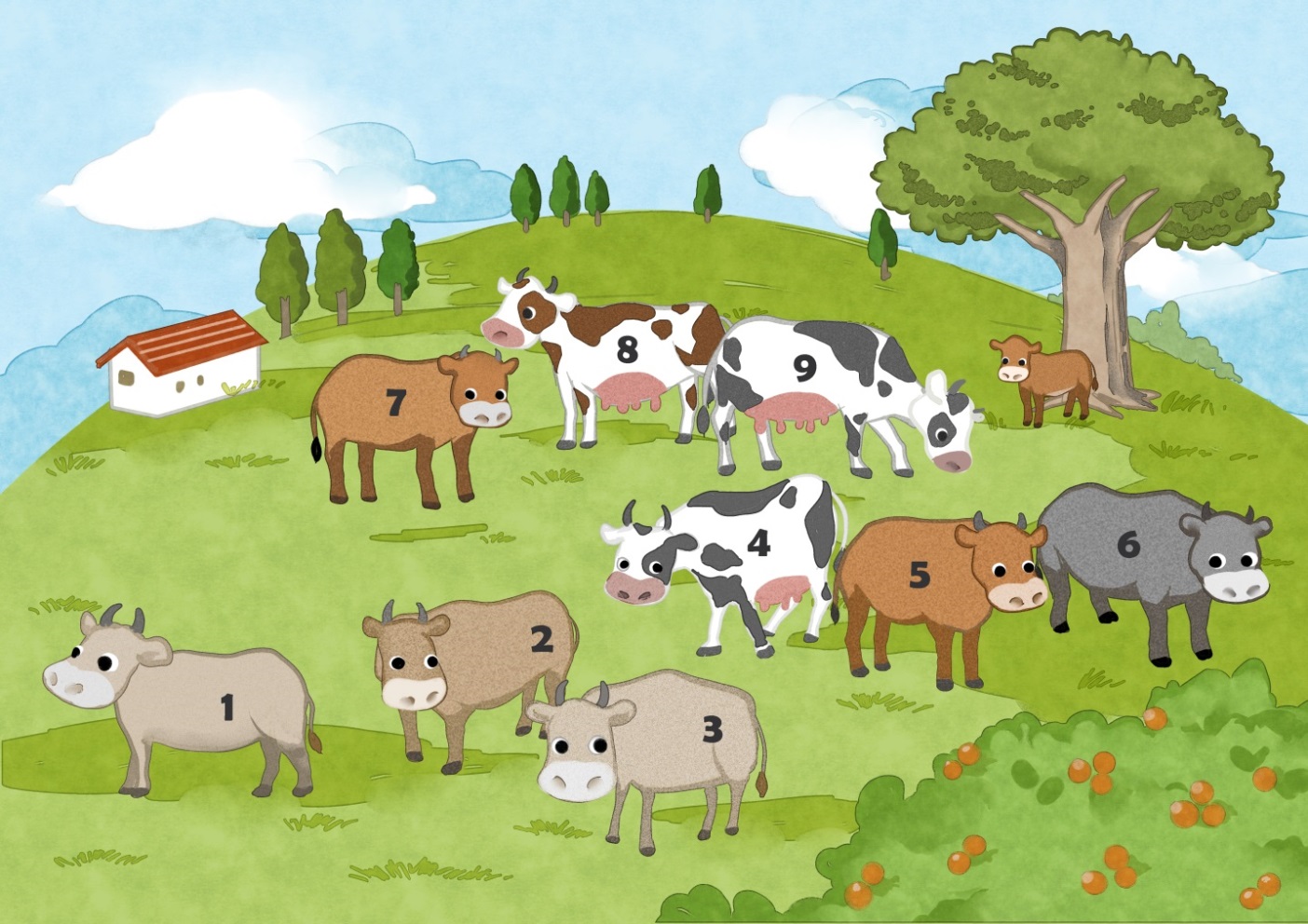 姓名：________  班級：_________(一) 看一看，説一説(二) 課文小牛在哪裏？山上有十頭牛。  左看看，一、二、三，  左面有三頭牛。	  右看看，四、五、六，  右面有三頭牛。  再看一看，七、八、九，  中間有三頭牛。  還有一頭小牛呢？  牠在大樹下。一、考考你聽一聽，圈一圈 1.  A. 九    	  	B. 六      	 	C. 十 2.  A. 山上     	B. 樹下 	   	C. 草地上數一數，填一填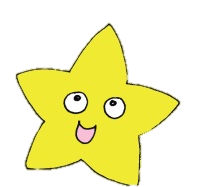 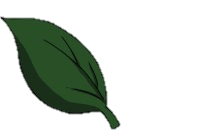 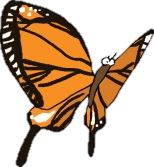 説一説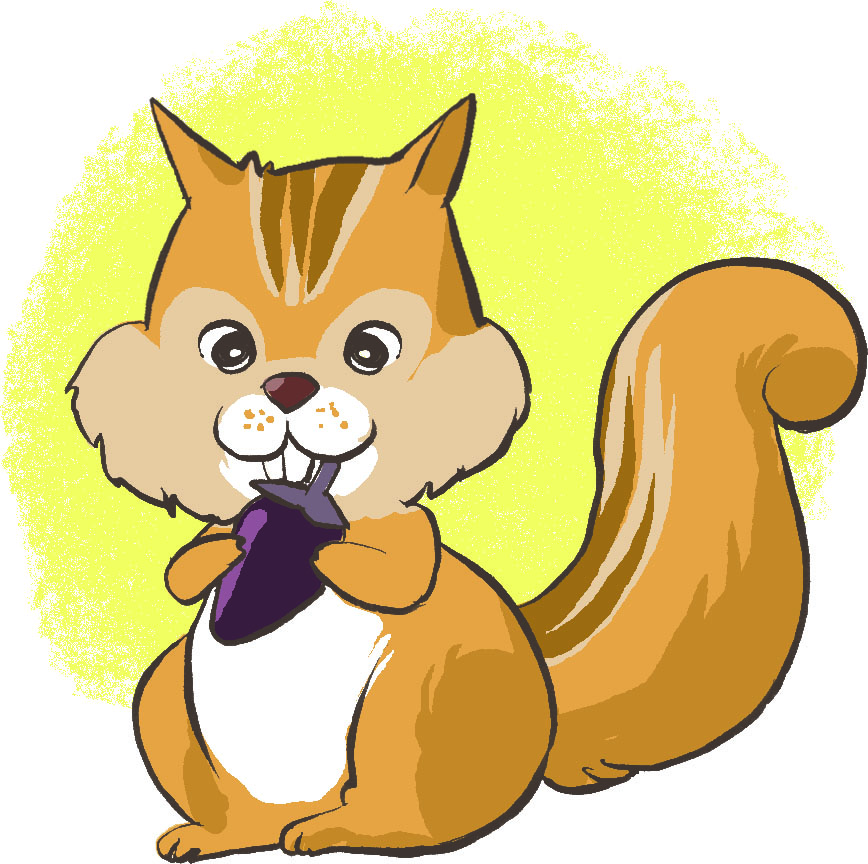 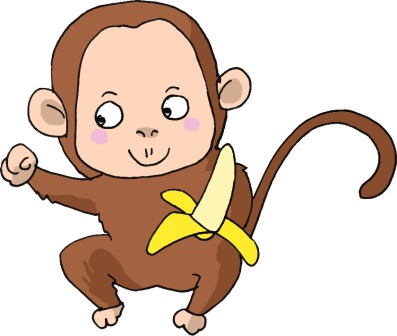 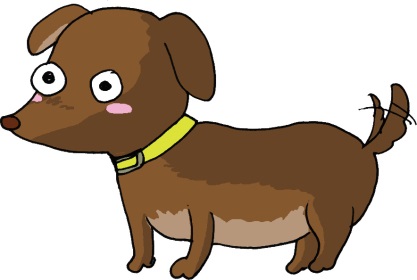 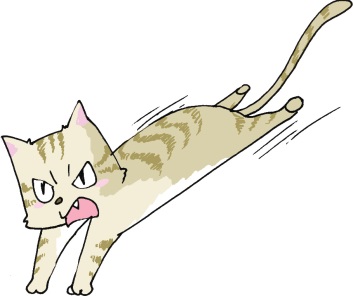 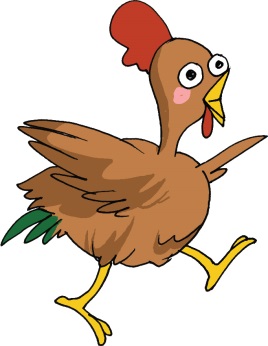 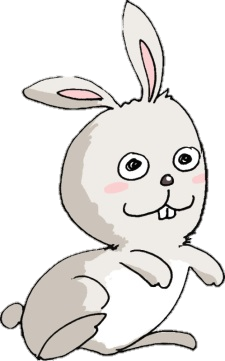 二、我會用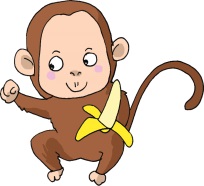 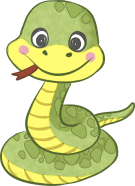 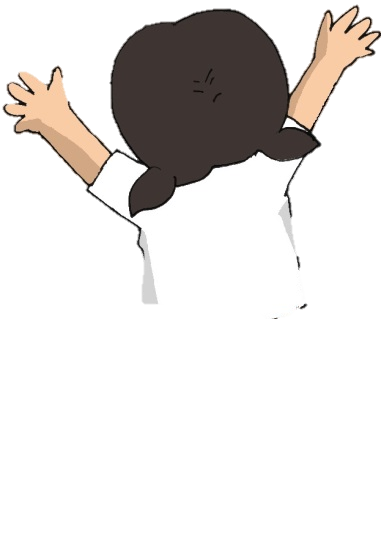 填一填三、我會用圈一圈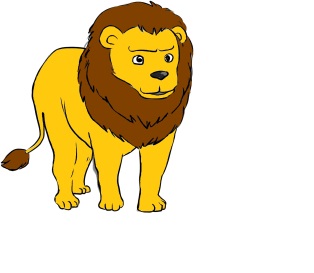 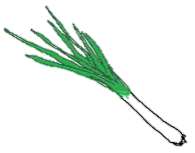 1. 一 頭  / 棵                 2. 一 頭  / 棵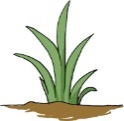 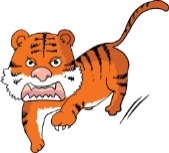 3. 一 頭 / 棵                 4. 一頭 / 棵四、我會用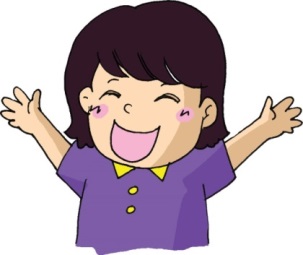 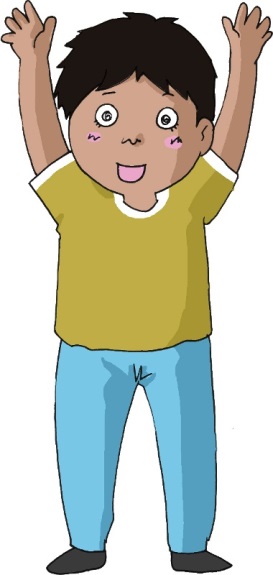 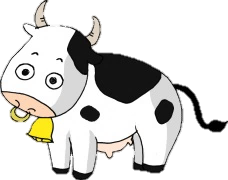 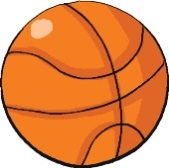  圈一圈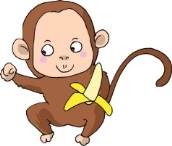 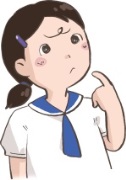  1.他 / 她          2. 牠 / 它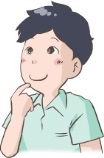 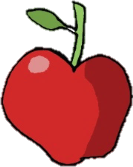  3.牠 / 它          4. 他 / 她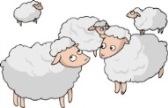 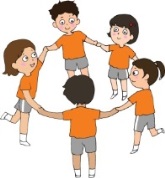  5.他們 / 牠們      6.他們 / 牠們(三) 學句子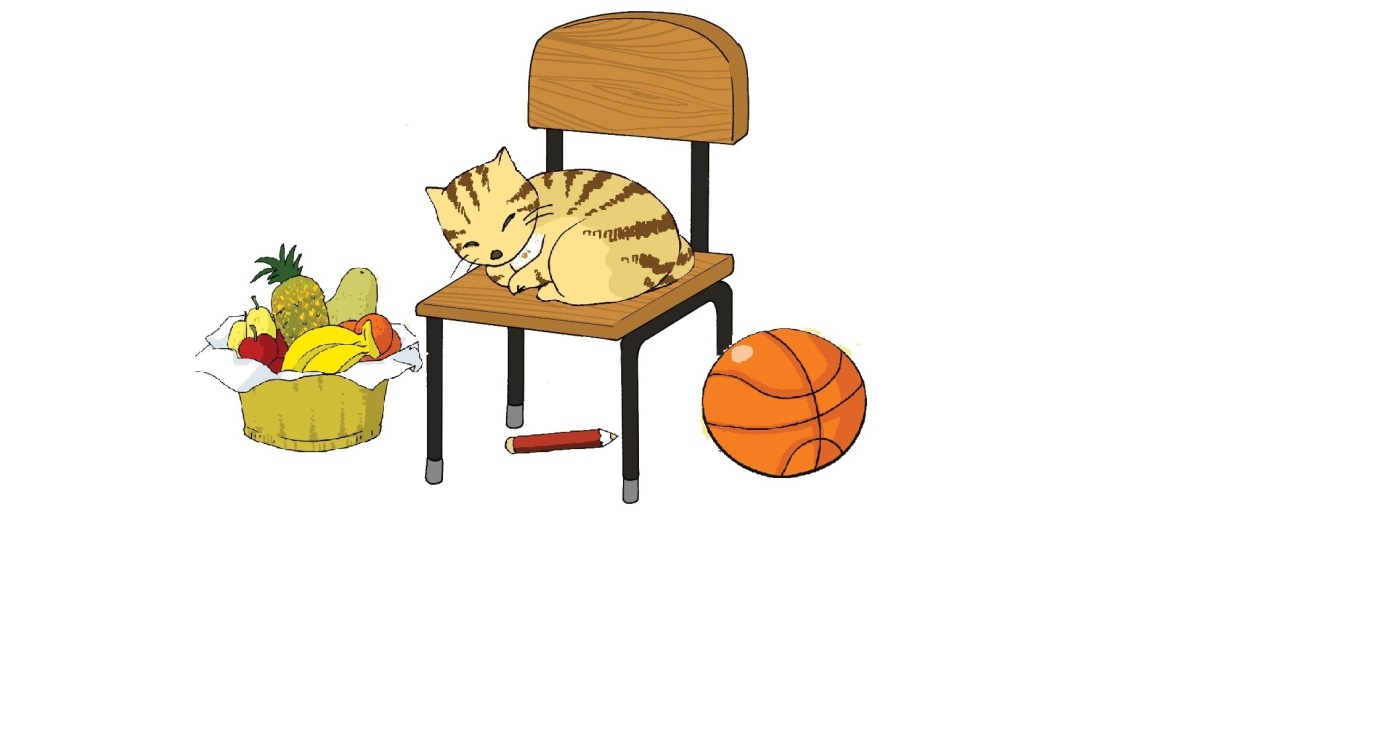 一、圈一圈二、説一説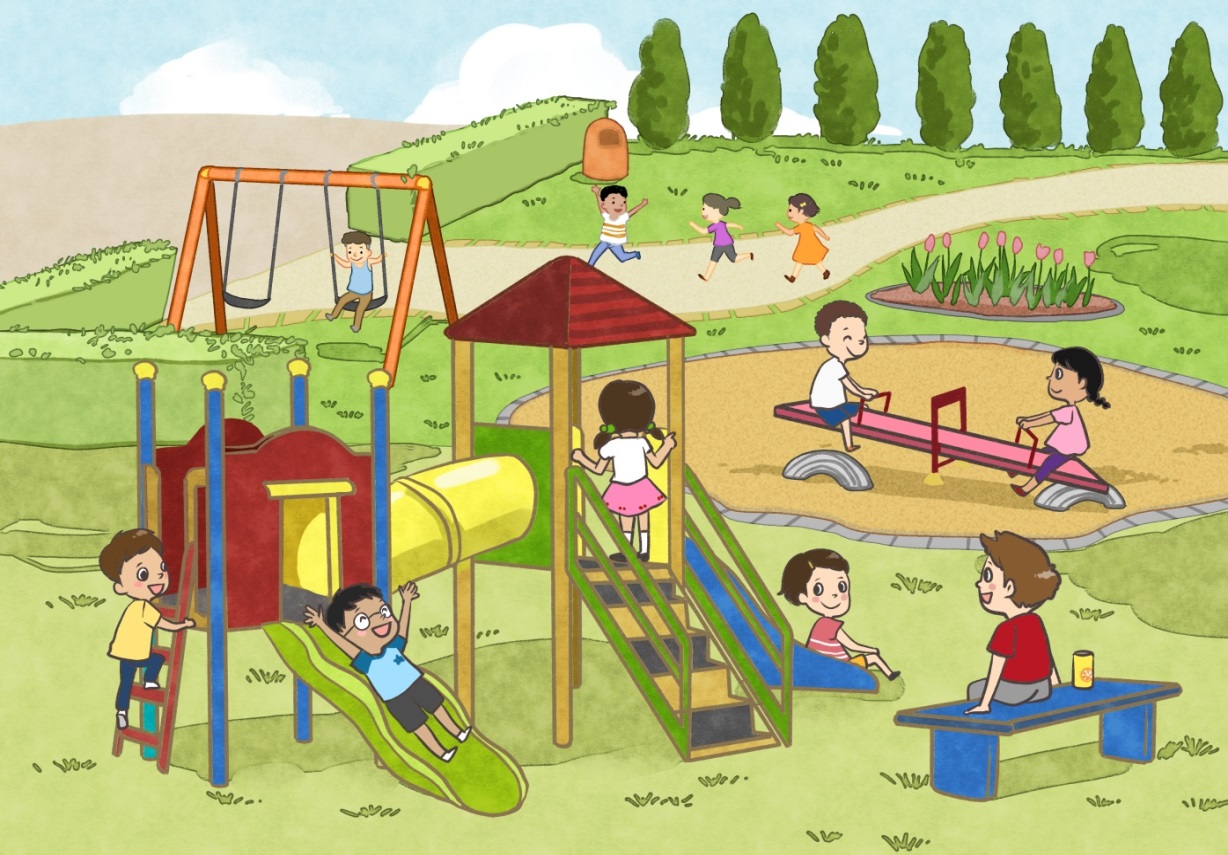 (四) 學字詞一、看一看   左中右結構     例子：  樹 哪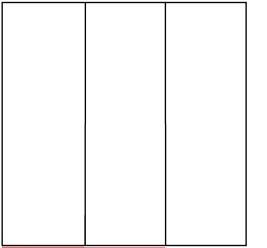 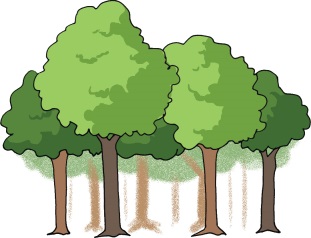 二、看一看，想一想  1.             門  日 =  間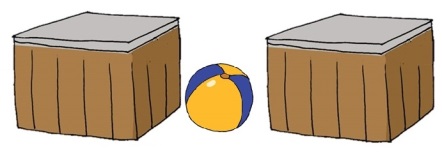 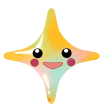 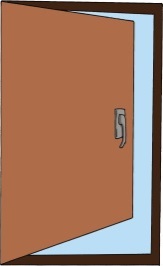             門  开 =  開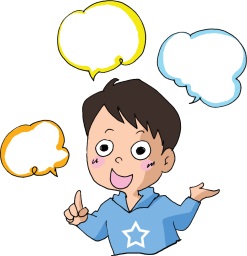           門 口 =  問2. 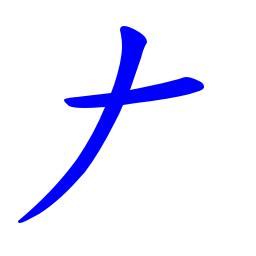 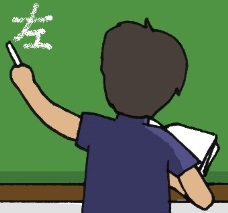                工 =  左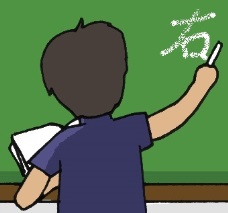                  口 =  右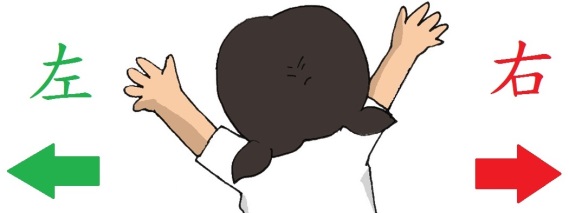 三、寫一寫，讀一讀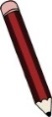 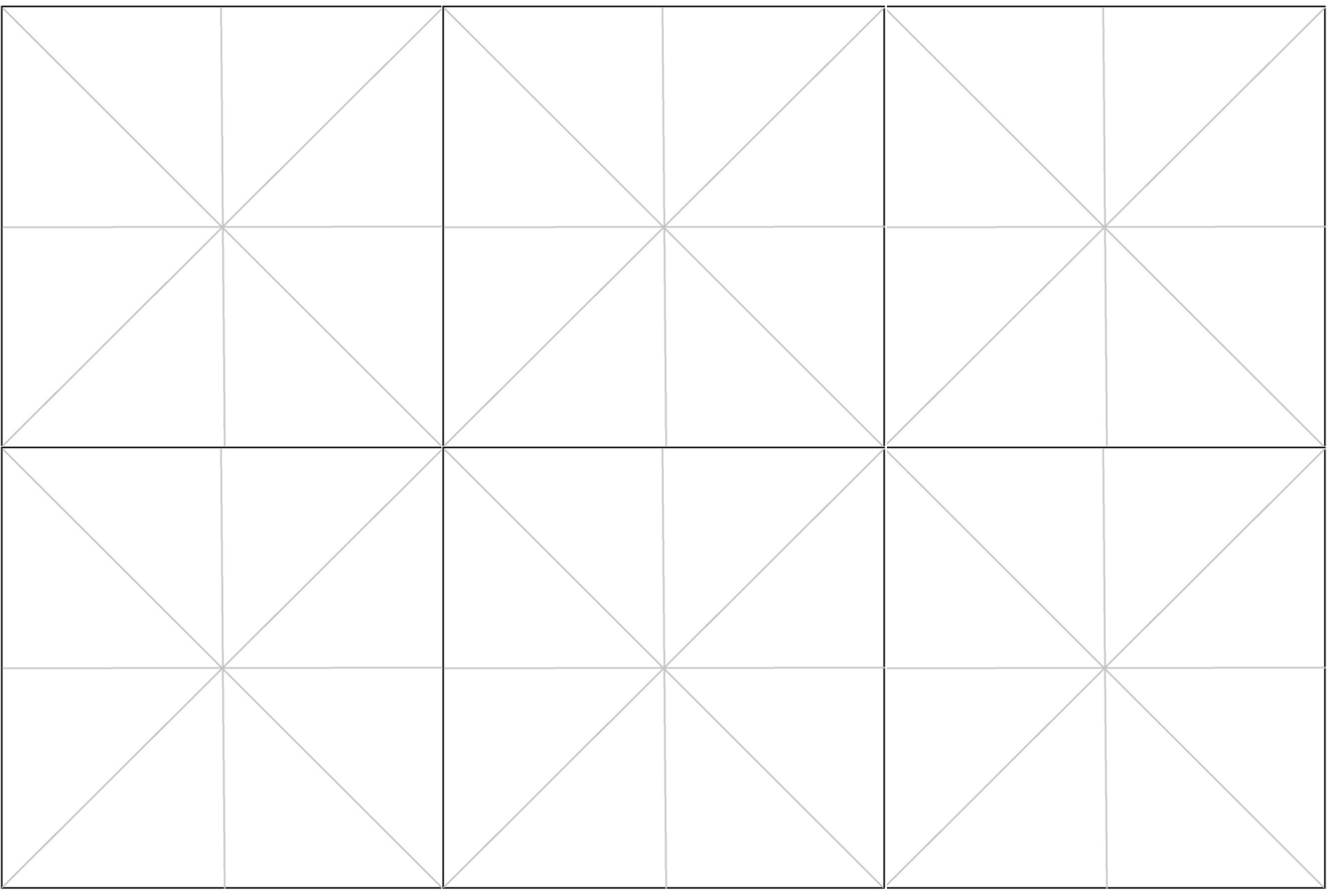 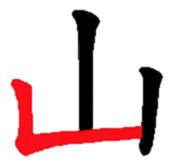 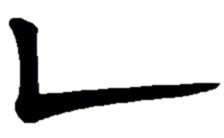 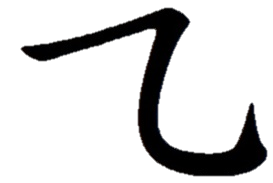 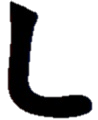 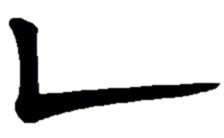 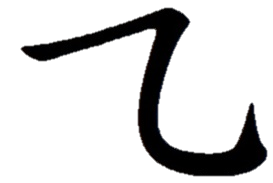 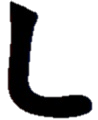 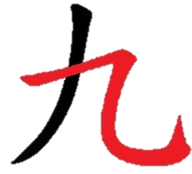 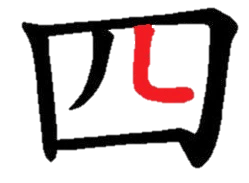 想一想寫     	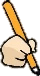 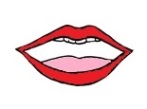  (五) 我學會了一、連一連二、我學會三、我還學會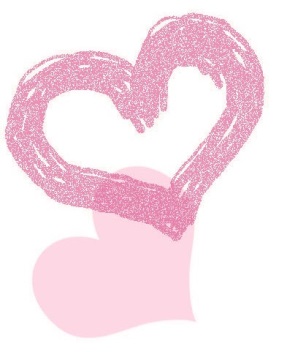 我喜歡這一課。    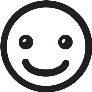 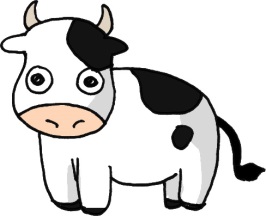 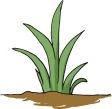 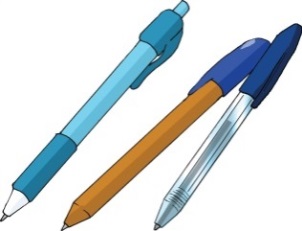 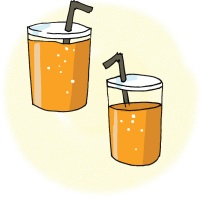 一二三四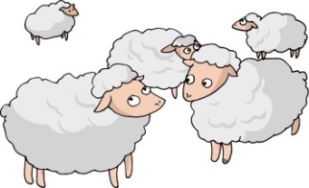 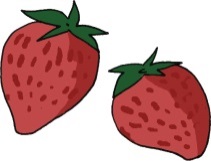 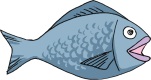 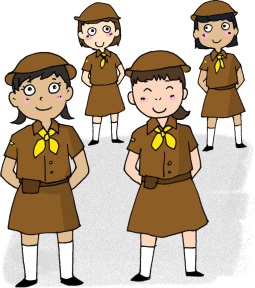 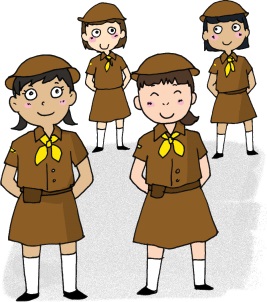 五六七八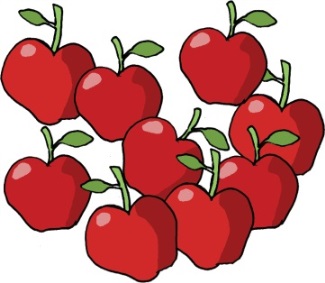 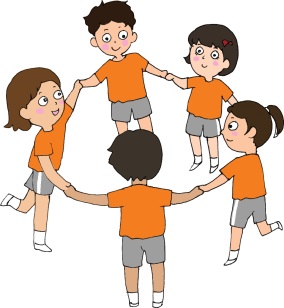 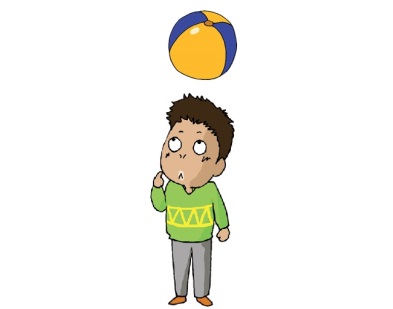 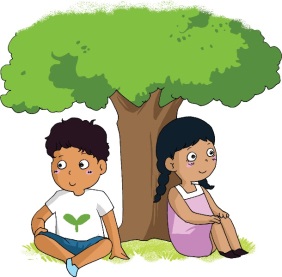 九十上面下面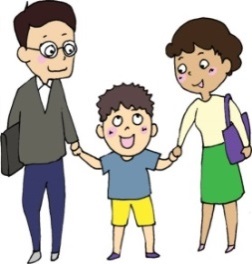 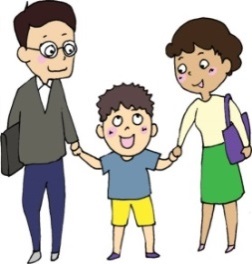 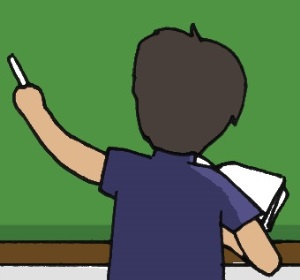 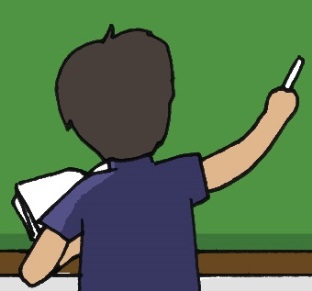 中間左面右面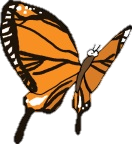 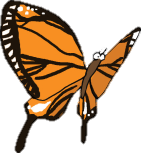 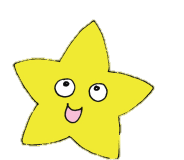 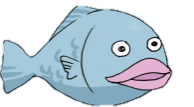 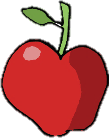 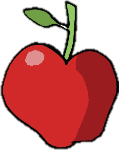 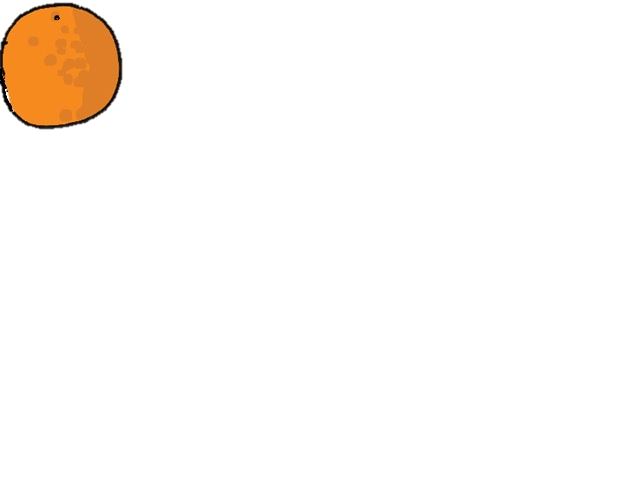 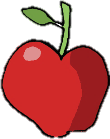 例子：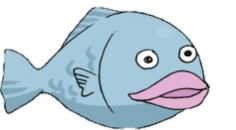 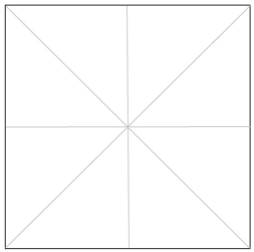 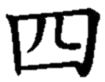 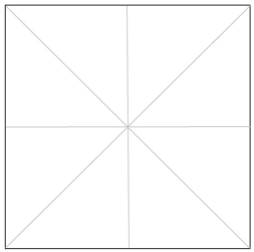 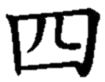 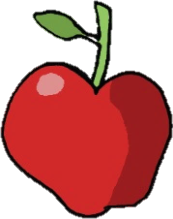 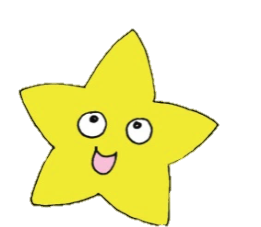 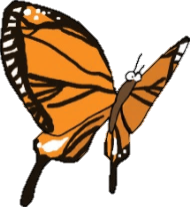 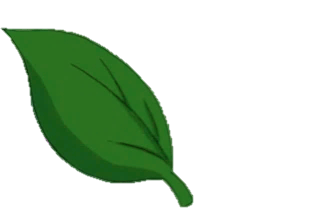 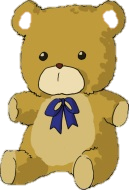 (         )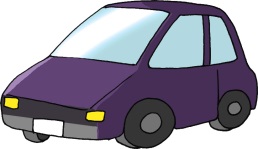 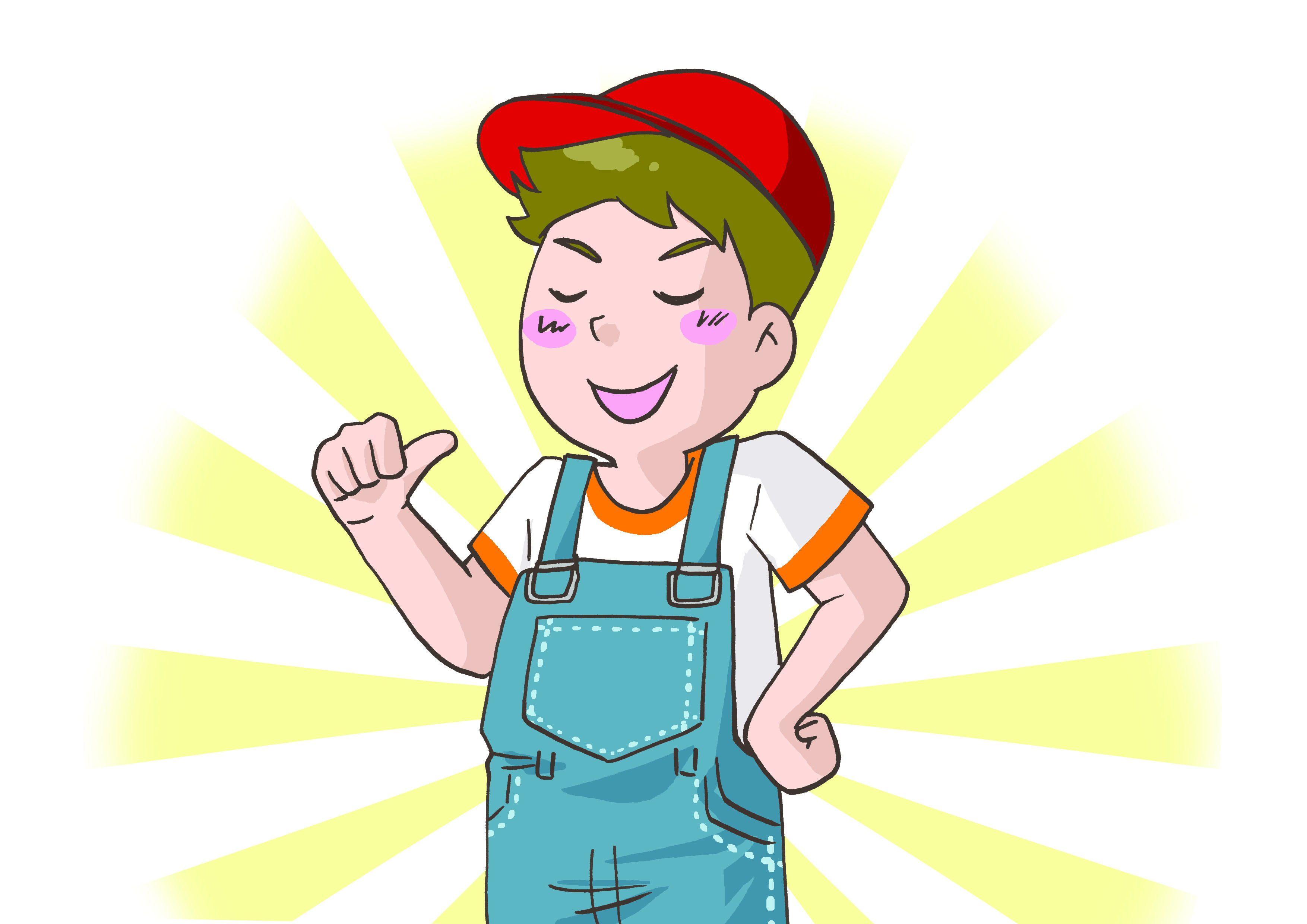 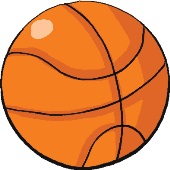 (         )(   中   )(         )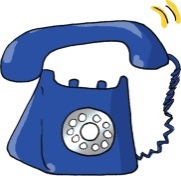 (         )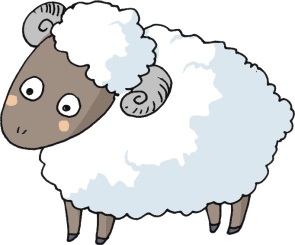 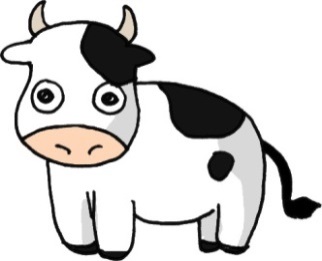 一  頭  牛一  頭  羊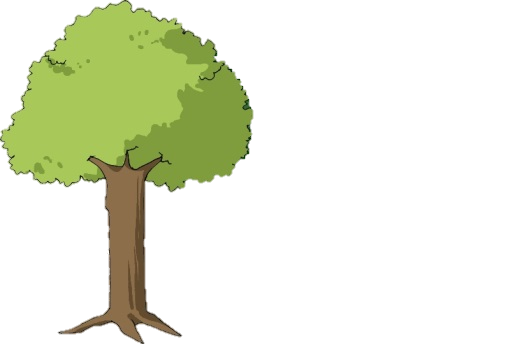 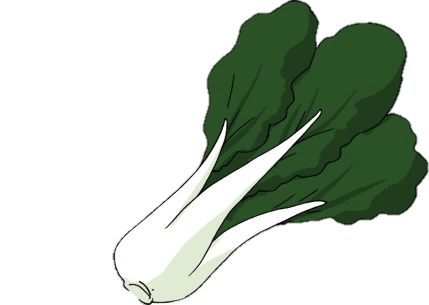 一  棵  樹一  棵  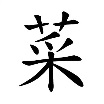 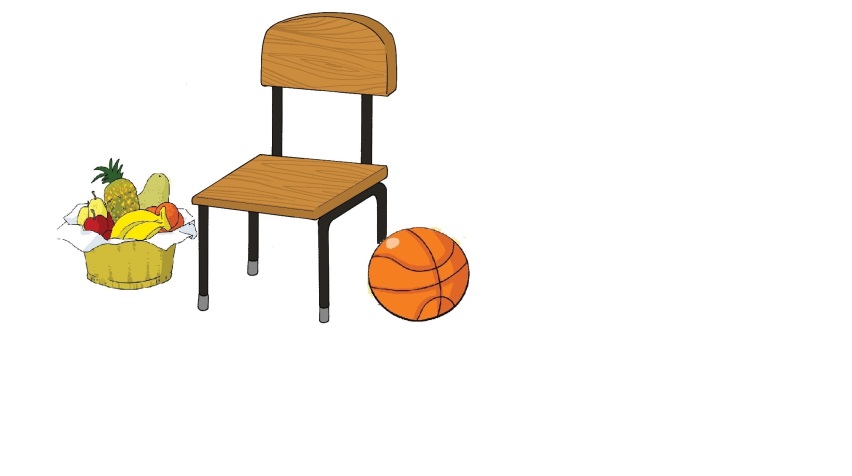 椅子在中間。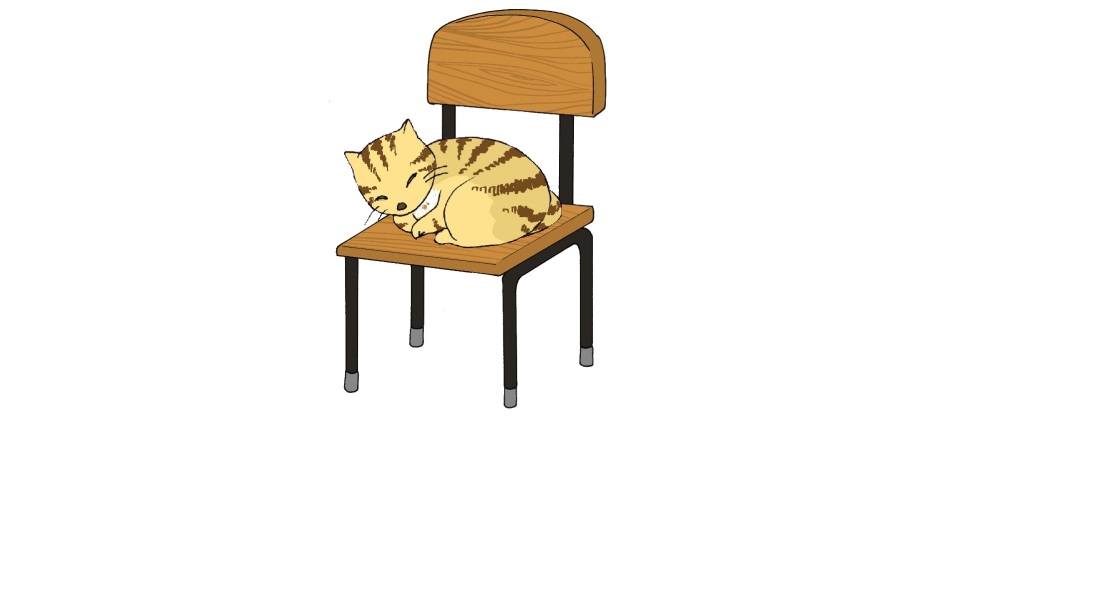 小貓在椅子上面。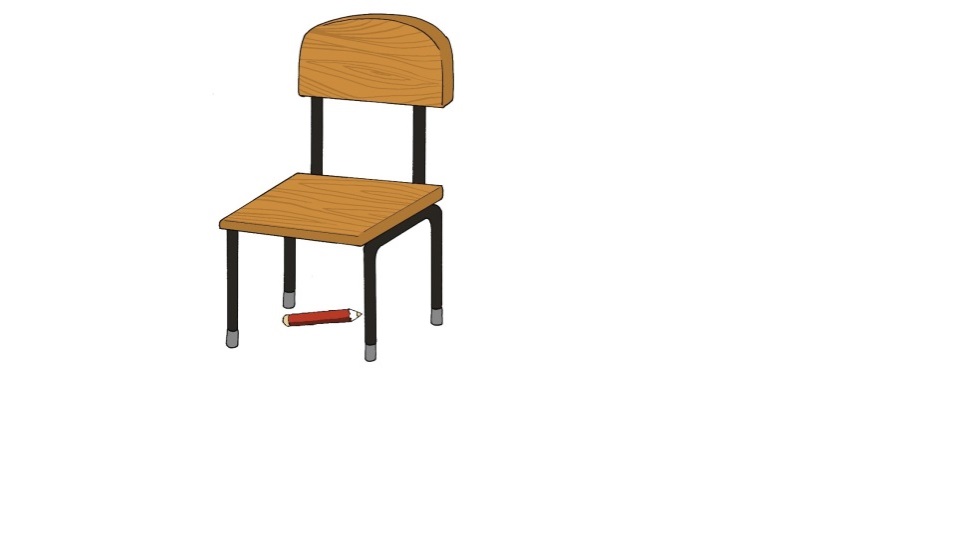 鉛筆在椅子下面。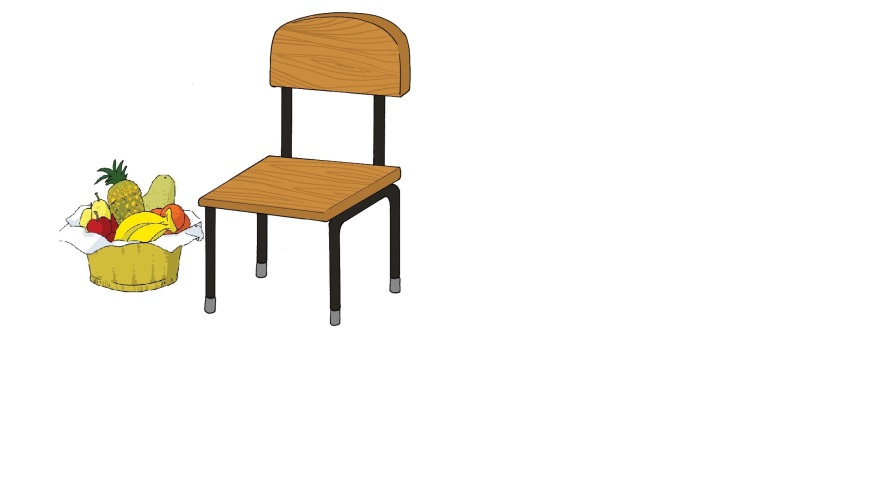 水果在椅子左面。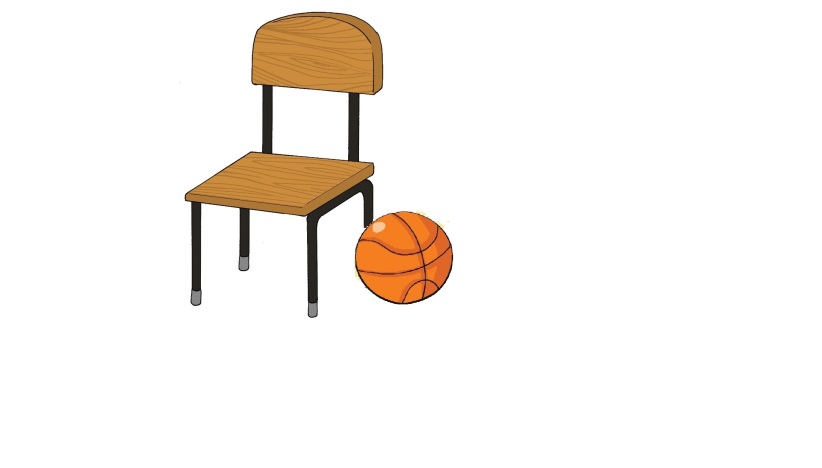 皮球在椅子右面。1. 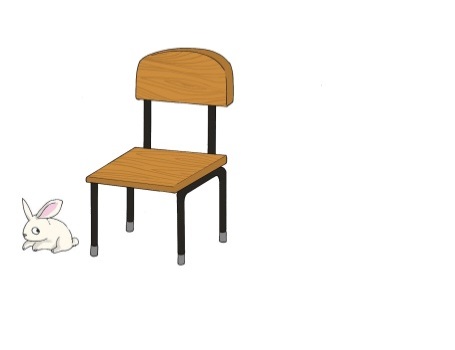 白兔在椅子 (上/下/左/右) 面。2. 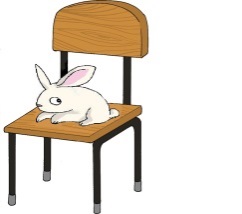 白兔在椅子 (上/下/左/右) 面。3. 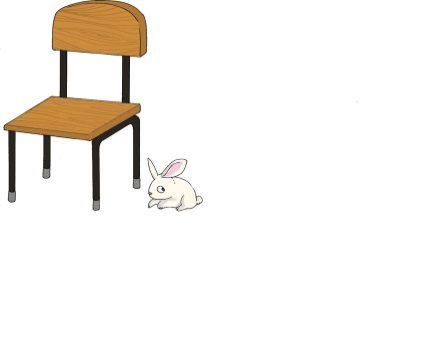 白兔在椅子 (上/下/左/右) 面。4. 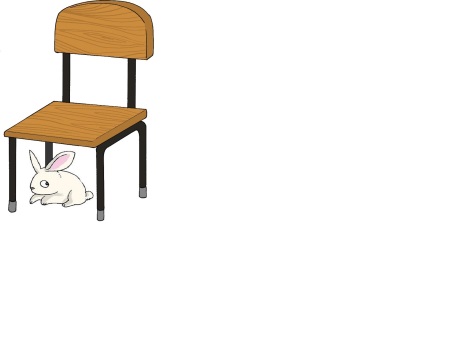 白兔在椅子 (上/下/左/右) 面。吃西母匹一(    )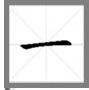 二(    )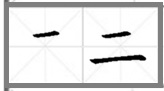 三(    )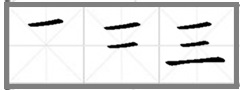 四(    )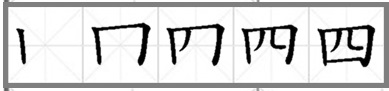 五(    )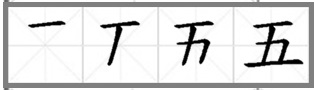 六(    )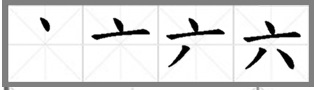 七(    )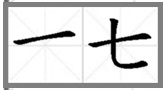 八(    )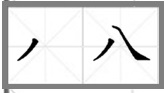 九(    )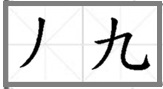 十(    )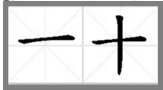 上(    )上面、上課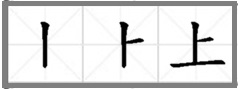 下(    )下面、下雨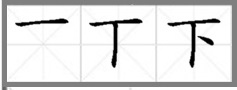 中 (    )中國、中文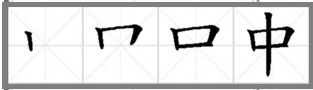 左(    )左面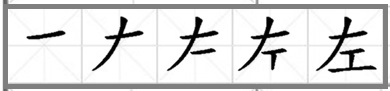 右(    )右面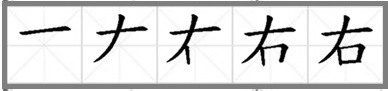 六10十中間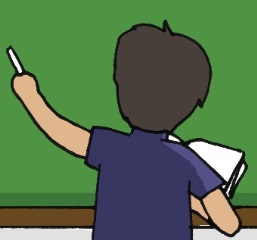 上面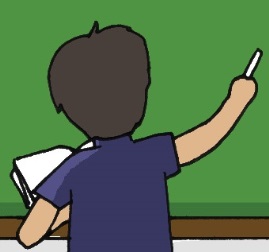 左面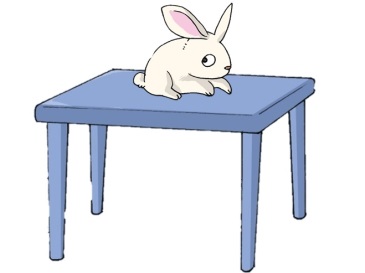 右面6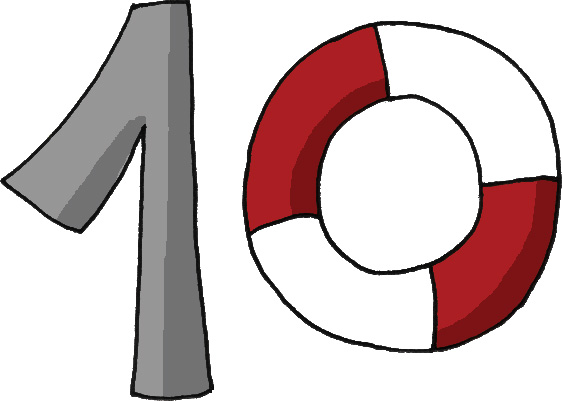 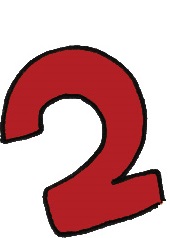 一二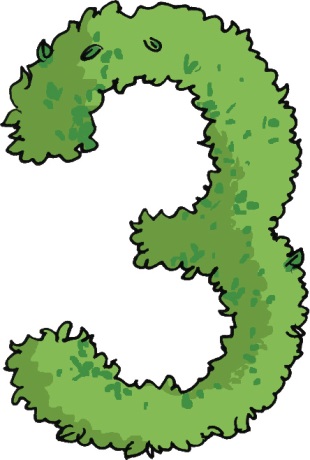 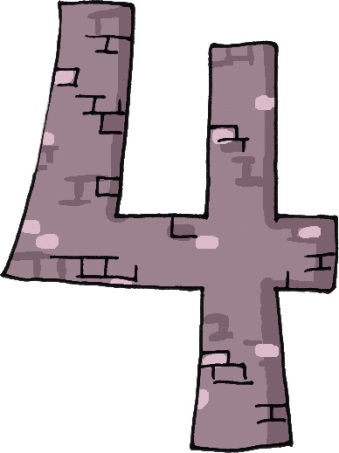 三四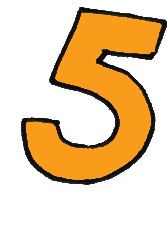 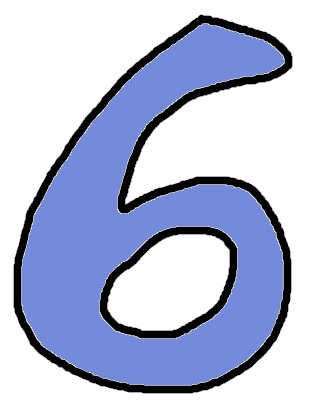 五六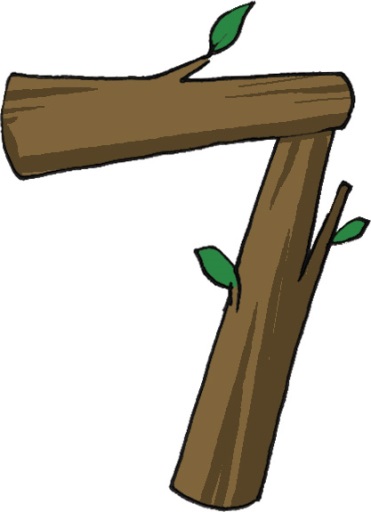 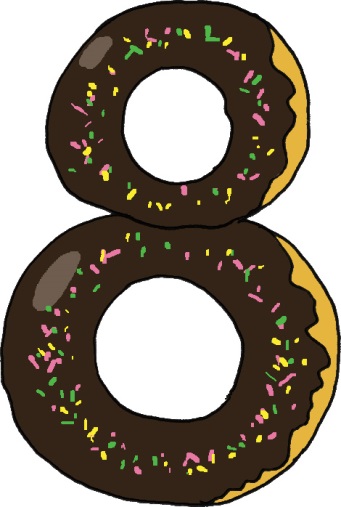 七八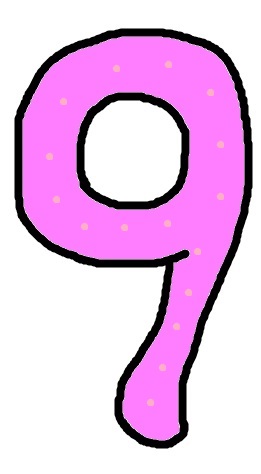 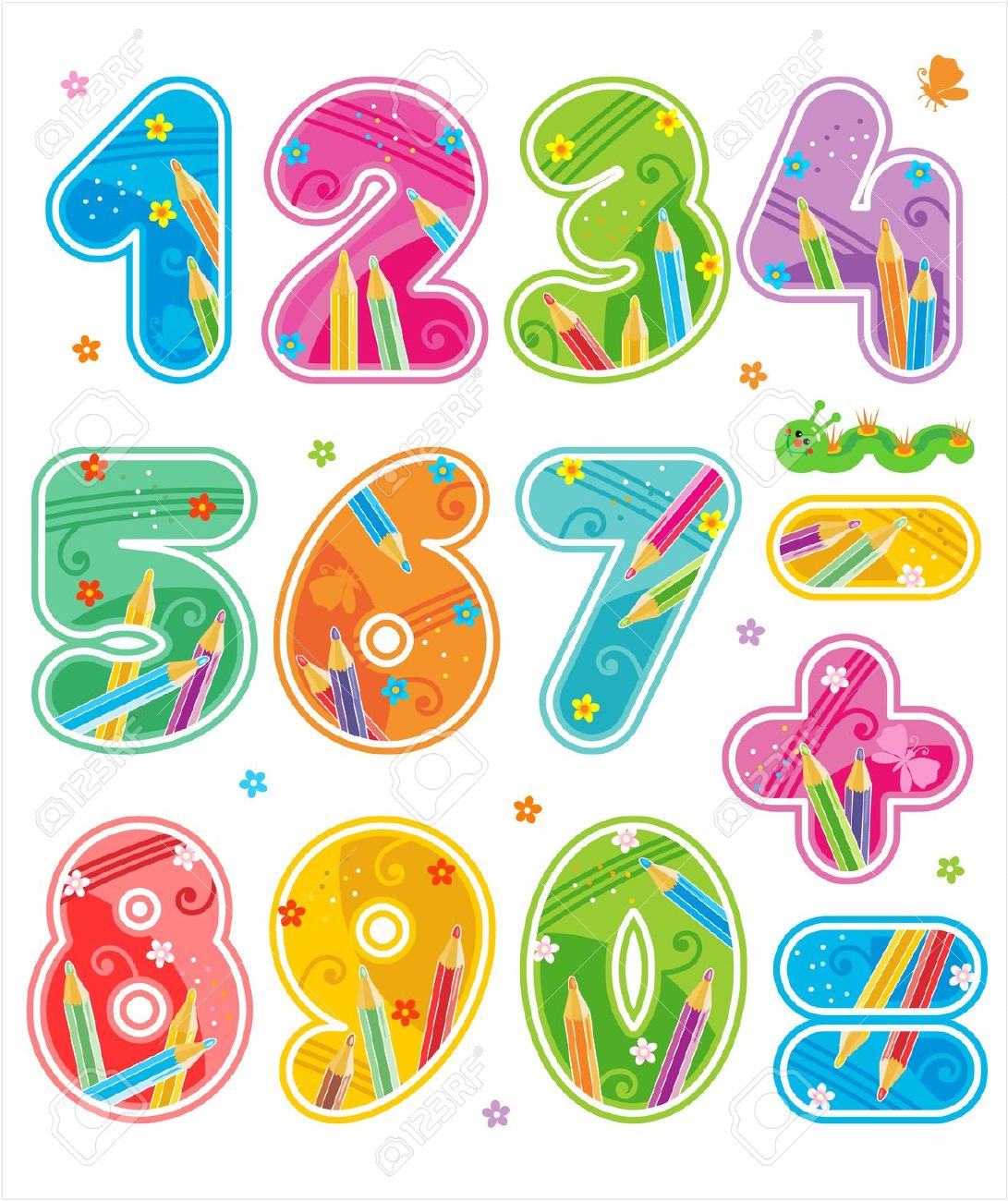 九十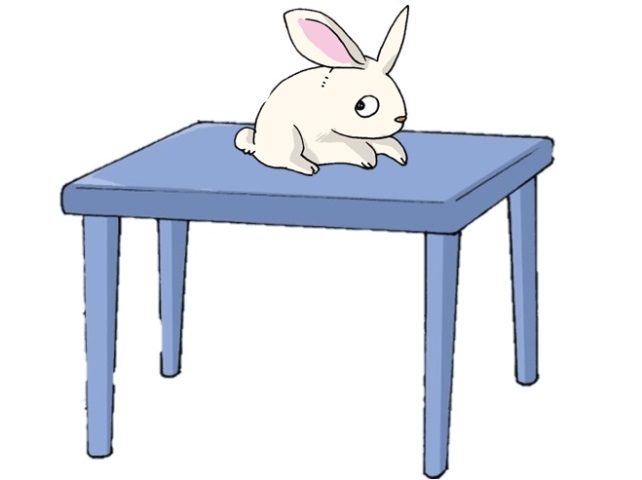 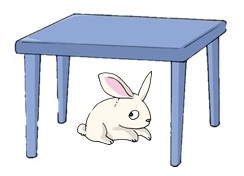 上面下面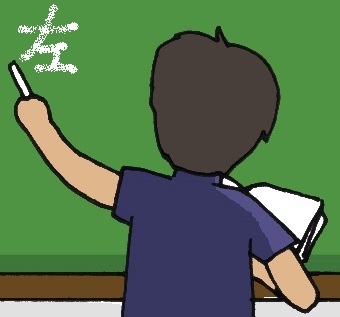 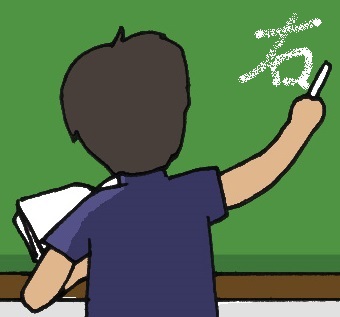 左面右面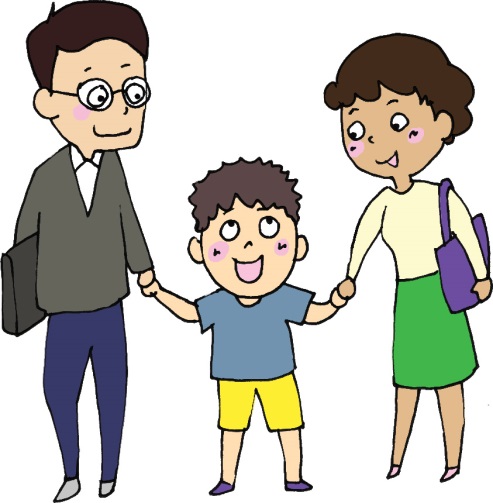 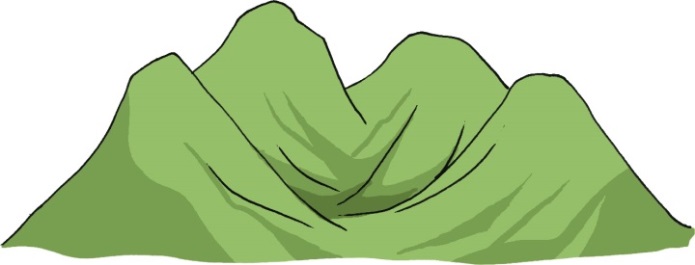 中間山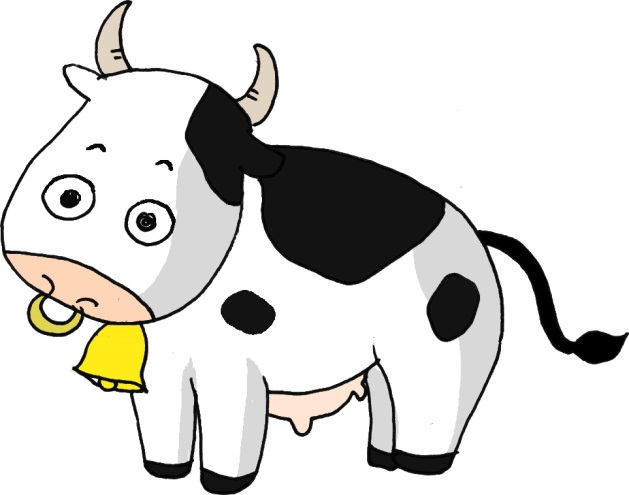 牛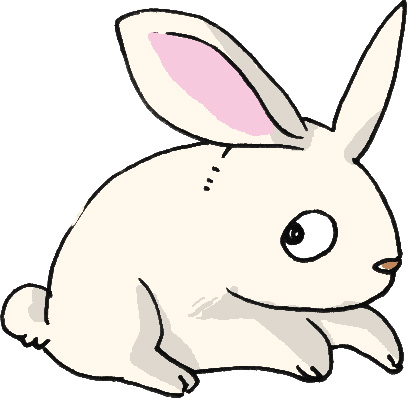 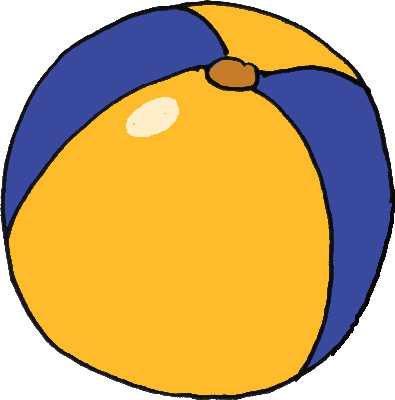 白兔皮球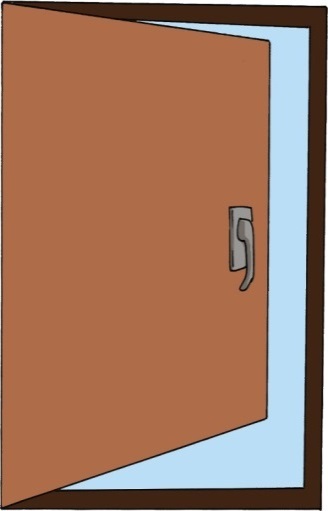 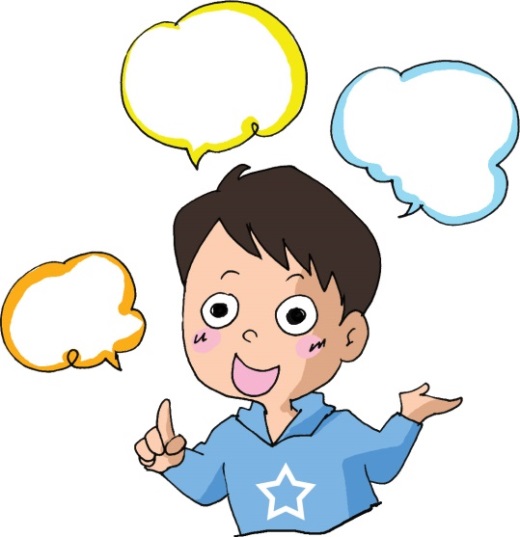 開問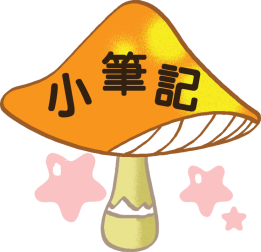 